Об утверждении перечня мест (территорий) размещения снега, образующегося при расчистке дорог, пешеходных дорожек, площадей, территорий Североуральского городского округа В соответствии с Федеральными законом от 06 октября 2003 года 
№ 131-ФЗ «Об общих принципах организации местного самоуправления в Российской Федерации», Уставом Североуральского городского округа, в целях улучшения санитарного состояния территории Североуральского городского округа, Администрация Североуральского городского округаПОСТАНОВЛЯЕТ:1. Утвердить перечень мест (территорий) размещения снега, образующегося при расчистке дорог, пешеходных дорожек, площадей, территорий Североуральского городского округа (прилагается).2. Контроль за исполнением настоящего постановления возложить на Заместителя Главы Администрации Североуральского городского округа В.В. Паслера.3. Признать утратившим силу постановление Администрации Североуральского городского округа от 30.12.2013 № 1975 «Об утверждении перечня мест (территорий) размещения снега, образующегося при расчистке дорог, пешеходных дорожек, площадей, территорий Североуральского городского округа». 4. Опубликовать настоящее постановление в газете «Наше слово» и разместить на официальном сайте Администрации Североуральского городского округа. И.о. ГлавыСевероуральского городского округа				          Ж.А. СаранчинаУТВЕРЖДЕН:постановлением АдминистрацииСевероуральского городского округаот 25.02.2020 № 193«Об утверждении перечня мест (территорий) размещения снега, образующегося при расчистке дорог, пешеходных дорожек, площадей, территорий Североуральского городского округа»Перечень мест (территорий) размещения снега, образующегося при расчистке дорог, пешеходных дорожек, площадей, территорий Североуральского городского округа1. В городе Североуральске: полигон твердых коммунальных отходов, расположенный по адресу: Свердловская область, город Североуральск, 60 квартал Петропавловского лесничества Североуральского лесхоза в  на северо-запад от автодороги «Североуральск – Ивдель.2. В поселке Калья: южная часть улицы Ленина.3. В поселке Черёмухово: район стадиона от автодороги на кладбище.4. В поселке Покровск - Уральский: отработанный карьер шахты «Первомайская» Богословского рудоуправления.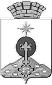 АДМИНИСТРАЦИЯ СЕВЕРОУРАЛЬСКОГО ГОРОДСКОГО ОКРУГА ПОСТАНОВЛЕНИЕАДМИНИСТРАЦИЯ СЕВЕРОУРАЛЬСКОГО ГОРОДСКОГО ОКРУГА ПОСТАНОВЛЕНИЕ25.02.2020                                                                                                         № 193                                                                                                        № 193г. Североуральскг. Североуральск